INSTITUTO DE TRANSPARENCIA, ACCESO A LA INFORMACIÓN Y PROTECCIÓN DE DATOS PERSONALES DEL ESTADO DE GUERRERO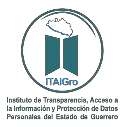 CUENTAS BANCARIAS PRODUCTIVAS FEDERALESAL 31 DE DICIEMBRE 2022NOTA: El instituto de Transparencia, Acceso a la Información y Protección de Datos Personales del Estado de Guerrero NO cuenta con Cuentas  Bancarias Productivas Federales .Calle Ninfa, Lt. 1, Mza. 6, Fraccionamiento Valle Dorado, Segunda Sección, C.P. 39070, Chilpancingo de los Bravo, Guerrero. Sitio Web: http://itaigro.org.mx, Teléfono: 01 (747) 1160376, Correo electrónico: finanzas@itaigro.org.mxINSTITUTO DE TRANSPARENCIA, ACCESO A LA INFORMACIÓN Y PROTECCIÓN DE DATOS PERSONALES DEL ESTADO DE GUERRERORelación de cuentas bancarias productivas especificas 2022Periodo (anual)INSTITUTO DE TRANSPARENCIA, ACCESO A LA INFORMACIÓN Y PROTECCIÓN DE DATOS PERSONALES DEL ESTADO DE GUERRERORelación de cuentas bancarias productivas especificas 2022Periodo (anual)INSTITUTO DE TRANSPARENCIA, ACCESO A LA INFORMACIÓN Y PROTECCIÓN DE DATOS PERSONALES DEL ESTADO DE GUERRERORelación de cuentas bancarias productivas especificas 2022Periodo (anual)Fondo, Programa o ConvenioDatos de la Cuenta BancariaDatos de la Cuenta BancariaFondo, Programa o ConvenioInstitución BancariaNúmero de cuenta